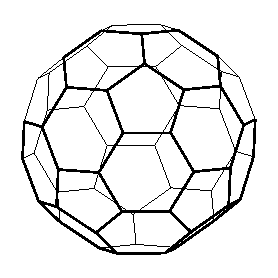 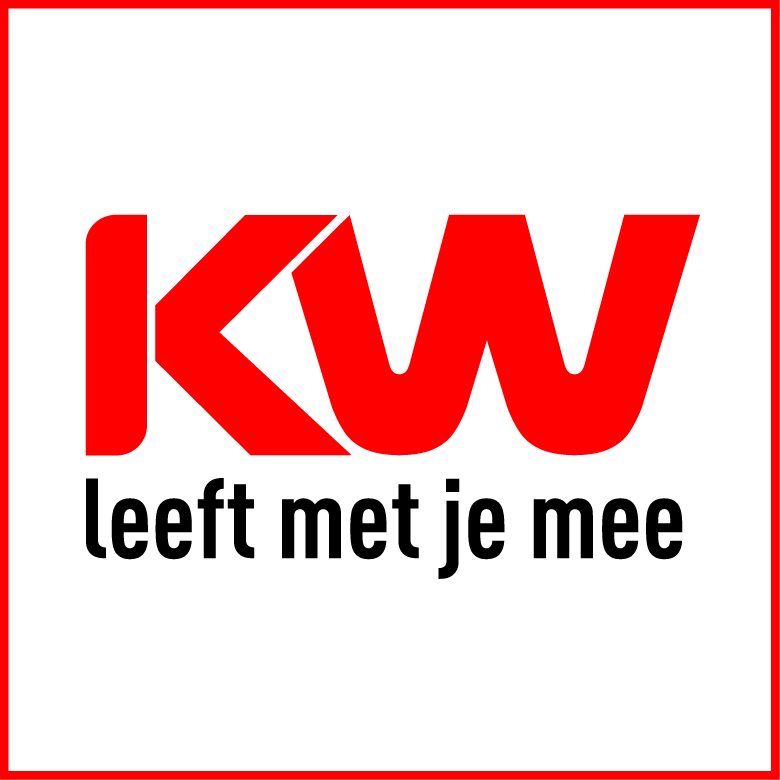 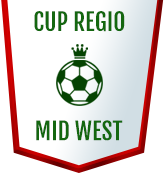 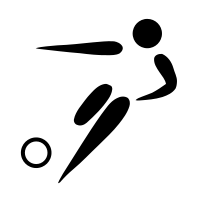 Reglement   aanpassing 17 Februari 2022 BestuursledenVoorzitter: 		Dhr. Geert Braem, Krekelstraat 35, 8870 Izegem                      		0499 19 18 74       braem.verhelle@hotmail.com Ondervoorzitter en Voorzitter Groene Tafel:  	Dhr. Mario Lefevere, Damaststraat 5, 8800 Roeselare			0473 19 18 74         mariolefevere@outlook.com   Secretaris & Penningmeester:Dhr. Freddy Declerck, Leo ‘d Hulsterlaan 24, 8700 Tielt                       		0477 29 43 99       freddy_declerck@telenet.be   Verantwoordelijke scheidsrechters:  Dhr. Geert Braem, Krekelstraat 35, 8870 Izegem 0499 19 18 74       braem.verhelle@hotmail.com Bestuurslid & persverantwoordelijke	Dhr. Debels Freddy, Eigenhaardstraat 49, 8870 Izegem                                	0470 50 58 06                                	wacho@skynet.be Bestuurslid & webmaster:Dhr. Jeroen Corteville Europalaan 17 ,8870 Izegem0474 06 16 00         jeroencorteville@gmail.com Bestuurslid:Dhr. Brian Devoldere Papenholwegel 42, 8700 Tielt 			0474 56 02 89			bdevoldere@outlook.com CRMW  Bankrekening: BE43 9730 8685 0501Cup Regio Mid-West heeft verschillende commissies die deel uitmaken van deze organisatie.Het HoofdbestuurDe Groene TafelBestaande uit minstens 4 ledenDagelijks BestuurBestaande uit 4 leden Hoger BeroepBondslokaalCafé “De Roose” te ArdooieHoofdstuk 1 HET HOOFDBESTUURHet is de plicht van het hoofdbestuur om te zorgen dat het verbond in al zijn vormen goed wordt bestuurd. Het is de Bondsvoorzitter die in samenspraak met zijn leden eventuele aanvulling van het bestuur toestaat. Het bestuur moet minstens uit 5 leden bestaan.Het bestuur kan eventuele wijzigingen of aanpassingen van het reglement doorvoeren, ook al is dat tijdens het seizoen. HET SECRETARIAATHet is het hoofdbestuur die een secretaris aanstelt, hij geniet dan ook het volle vertrouwen. Hij is verplicht indien nodig om het bestuur samen te roepen en houdt de bondsvoorzitter op de hoogte van alles van het verbond aangaat.Hij is de rechtstreekse contactpersoon tussen de ploegen en het verbond. DE FINANCIËLE ZETELHet bestuur beslist wie als penningmeester zal aantreden. Deze legt iedere maand tijdens de bestuursvergadering een overzicht van de financiële toestand voor. Hij mag met een bankinstelling in de buurt werken. Ook de bondsvoorzitter heeft een volmacht in deze bankinstelling. INFORMATIEHet verbond zorgt ervoor dat de ploegen voldoende informatie bekomen, dit kan via verschillende bronnen:E-mail Per telefoon / SMSDe Cup website: www.crmw.beAanwezig zijn op de vergaderingen is ook een vorm van informatie.De secretaris van de ploeg ontvangt de info en is verplicht te zorgen dat hun spelers daarvan worden op de hoogte gebracht. De wekelijkse bijdrage van Cup Regio Mid-west in De Weekbode is GEEN vorm van informatie, het zal dus nooit kunnen gebruikt worden bij eventuele klachten.De kalender is vatbaar voor wijzigingen tijden het seizoen en iedereen moet zich dan ook aan eventuele wijzigingen houden.Bij twijfel neemt u best ALTIJD contact op met het verbondssecretariaat.Ploegen, spelers of besturen die via de pers of sociale netwerksites openlijk kritiek uiten op het verbond kunnen een zware sanctie oplopen!Hoofdstuk 2: de ploeg   Aansluiting Een ploeg is aangesloten als: De aanvraag tot toetreding in secretariaat binnen is.De einddata mag niet overschreden worden  tot 15 Juni. Alle betalingen voor aansluiting in orde zijn, uiterste datum is 15 Juli.   Aansluiting van nieuwe ploegen Een nieuwe ploeg is pas aangesloten zodra het toetredingsbedrag is betaald; dit kan ieder seizoen wijzigen. Pas dan krijgt deze ploeg ook alle papieren in hun bezit.Bij interesse krijgen nieuwe ploegen vooraf een infobrochure over de werking in ons verbond, dat verplicht hun tot niets.    De ploeg stoptEr zijn drie manieren waarop een ploeg kan stoppen: De ploeg start niet!De ploeg speelt de competitie niet uit!De ploeg stopt op het einde van het seizoen!De ploeg start niet! Deze ploeg verliest het inschrijvingsgeld.De ploeg speelt de competitie niet uit! Als er een volledige heenronde is afgewerkt dan blijven de resultaten van deze ronde 	behouden. Als de ploeg geen volledige ronde heeft afgewerkt dan worden er geen winstpunten 	toegekend. Dus alle reeds behaalde uitslagen vallen weg. Van de ploeg die stopt worden alle volgende wedstrijden aanzien als bye. Wat zijn de sancties?De ploeg krijgt een extra boeteVerlies van inschrijvingsgeldDe spelers zijn vrij indien alle betalingen aan het verbond zijn vereffend. Indien dit niet gebeurd is, voor de uiterste datum van 31/01/20… kan dit nog door: PER SPELER €25 TE BETALEN.Het hoofdbestuur zal dusdanig oordelen en een standpunt innemen.De ploeg stopt op het einde van het seizoen!	Als de ploeg besluit te stoppen na het seizoen, dan kan dit.	Maar!!! Alle openstaande rekeningen moeten voldaan zijn. Pas dan zijn de spelers vrij en 	krijgt men de borgsom terug.	Indien niet alle betalingen aan het verbond zijn vereffend zal de speler pas vrij zijn na het 	betalen van €25 aan het verbond.   Schrapping uit het verbond Bepaalde feiten kunnen leiden tot schrapping van de ploeg uit ons verbond. Wij citeren: vernielzucht, onsportief gedrag, wanbetaling, geen verzekering, enz. …Het hoofdbestuur alleen heeft beslissingsrecht.   VerzekeringIedere ploeg is verplicht een verzekering af te sluiten tegen sportongevallen en Burgerlijke aansprakelijkheid, de keuze van de maatschappij is vrij. Een bewijs van verzekering dient voorgelegd te worden vóór aanvang v/h nieuwe seizoen op de 1e algemene ploegenvergadering. Weder toetredingAls een ploeg stopt en later wil terugkomen, dan kan dat. Deze zal beschouwd worden als een nieuwe ploeg en dusdanig ook starten in de laagste afdeling.    Benaming van uw ploegEventuele storende namen kunnen geweigerd worden. We vragen om uw clubnaam niet te lang te maken, dit is gemakkelijker voor de kalender.Indien uw clubnaam wordt ingekort op de kalender dan zult u dit moeten aanvaarden.    UitrustingU moet beschikken over 2 volledige uitrustingen, een hoofduitrusting en een reserve uitrusting. Beiden moeten verplicht voorzien zijn van rugnummers. Gescheurde kledij zal afgekeurd worden. Scheenbeschermers zijn verplicht. Voetbalschoenen moeten voldoen aan de veiligheidsnormen.Piercings, ringen, oorringen enz. … ZIJN TEN STRENGSTE VERBODEN. Dus alles wat schade kan aanbrengen moet verwijderd worden. Wie weigert zal verboden worden om mee te spelen. Wie zich aanbiedt zonder scheenbeenbeschermers of slechte schoenen zal geweigerd worden en niet mogen meespelen. EHBO kist Bij elke wedstrijd MOET een verbandkist aanwezig zijn van bij beide ploegen.Zij moet het nodige bevatten om een eerste verzorging toe te dienen en moet in de onmiddellijke omgeving van het speelveld blijven gedurende gans de wedstrijd. De scheidsrechter kan vóór en zelfs tijdens de wedstrijd de verbandkist opeisen om de inhoud ervan na te gaan. De club die de verbandkist niet kan tonen of waarvan de verbandkist niet het nodige bevat, zal worden beboet (zie later in boetelijst). DE VERBANDKIST MOET O.M. BEVATTEN:Steriel verbandgaas van 5,7 en 10 cm.Een schaar(roestvrije) veiligheidsspeldenOntsmettingsmiddel: ISO-BETADINE, HIBITANE of andere oplossingSteriele kleef- en wondpleisters op rol en van verschillende breedteMin. 1 pakje hydrofiele wattenBELANGRIJK: FLUITJE, GELE EN RODE KAARTVerder zijn aan te bevelen:Bloedstelpende watten of vaselinewieken (neusbloedingen)DriehoekverbandZuurstofwater Sportiviteit Wij verachten van iedere ploeg respect en sportiviteit voor tegenstander, scheidsrechter, lijnrechter en aan alle personen die een functie uitvoeren. Wie daar geen gevolg aangeeft kan zwaar bestraft worden en zal moeten verschijnen bij het hoofdbestuur.Publiciteit Men kan op de voetbaluitrusting publiciteit aanbrengen, mits de rugnummers nog duidelijk zichtbaar zijn. Kledij die daar niet aan voldoet zal afgekeurd worden. Aansluitingskaarten Het verbond werkt met geplastificeerde spelerskaarten die gebruikt kunnen worden voor 4 seizoenen.Bij ploegverandering MOET er een nieuwe spelerskaart aangemaakt worden!Bij een naamsverandering v/d ploeg mogen oude spelerskaarten gebruikt worden indien deze proper gewijzigd worden. De speler moet deze kaart tekenen samen met de ploegsecretaris en een RECENTE PASFOTO bevatten. Pas dan is deze spelerskaart geldig om te spelen. Wanneer bij controle blijkt dat de foto niet meer voldoet, dan krijgt men 14 dagen de tijd om deze in orde te brengen als deze na 14 dagen nog niet in orde is dan zal deze speler niet meer kunnen spelen tot de spelerskaart in orde is. De verbondssecretaris zal oordelen of deze foto niet meer voldoet bij het aanbieden van deze pas. Vanaf 16 jaar kan men meespelen bij ons verbond. De persoon mag wel voor zijn 16e verjaardag een spelerskaart tekenen met toestemming van zijn ouders.SpelerslijstIedere ploeg dient een spelerslijst te hebben waarop de namen geboortedatum en handtekening van hun spelers, afgevaardigden, lijnrechters en coachen dienen vermeld te zijn. Deze moeten NET, DUIDELIJK EN IN DRUKLETTERS ingevuld worden.Deze lijst dient de spelerskaarten ALTIJD te vergezellen voor iedere wedstrijd.De nieuwe spelerslijsten voor elk nieuw voetbalseizoen worden uitgedeeld tijden de 2e algemene verplichte ploegenvergadering. Anders zijn deze alleen te bekomen op het secretariaat of de website, net zoals alle andere documenten.Indien het spelersblad onder een andere vorm wordt doorgestuurd dan de standaard formulieren, kan hiervoor een boete van 25€ gegeven worden.PloegvoorzitterBij ontbinding van de ploeg is het de voorzitter vermeld op het inschrijvingsformulier die gemachtigd is over deze ploeg.Hoofdstuk 3: de speler    Wanneer is men aangesloten? Zodra de speler op een geldige gele spelerskaart (met recente pasfoto) en op de spelerslijst van zijn ploeg tekende (alle 2 de voorwaarden dienen vervult te zijn) is hij aangesloten en kan met zijn ploeg aantreden in ons verbond.Men mag een persoon die nog geen 16 jaar is laten tekenen op de spelerslijst, de lijst zal maar pas afgestempeld worden door de bondssecretarie op de dag dat de speler 16 geworden is ,En dit mag dan ook voor een speler die 16 wordt na januari .     Tekenen bij twee ploegenIs absoluut niet toegestaan. De speler in kwestie begaat hier een zware fout. Wat moet u doen?Indien voor aanvang van het seizoen, en de spelerspassen zijn nog niet binnen in het bondssecretariaat, dan moet deze speler ervoor zorgen dat 1 v/d passen niet wordt ingegeven en vernietigd wordt.Komen er toch 2 spelerspassen binnen van dezelfde speler, dan zal de cup secretaris trachten te bemiddelen tussen beide ploegen. Indien een akkoord, dan zal de ploeg die de speler afstaat moeten tekenen voor akkoord van afstand.Is er geen overeenkomst: dan kan deze speler niet spelen vanaf het nieuwe seizoen. Hij zal indien hij toch wil spelen een transfer moeten aanvragen.Dit kan echter pas na 8 speeldagen wachttijd. Indien een speler, die tekende bij 2 ploegen, toch heeft meegespeeld dan zullen volgende sancties toegepast worden; (ook al was de ploeg niet op de hoogte van zijn reglementsovertreding  tekenen bij 2 ploegen)De ploeg verliest met 0-5 of 5-0. (per gespeelde wedstrijd)De speler in fout krijgt een boete van €75.De speler krijgt een schorsing van 8 effectieve speeldagen en als één van beide ploegen hem nog wilt dan kan hij terug spelen.Als blijkt dat beide ploegen hem niet meer willen dan is hij geschorst tot einde seizoen en kan hij geen transfer naar een andere ploeg krijgen. Indien de feiten gebeuren in de maand december of januari en de wachttijd van 8 effectieve speeldagen is niet meer mogelijk dan blijft deze speler het ganse seizoen geschorst.    Aantal spelers op uw lijstMen mag maximum 30 personen inschrijven per ploeg per seizoen.Leden die een functie uitoefenen en daarbij géén gele spelerskaart bezitten tellen niet meer als speler. Dus uw lijst kan meer dan 30 namen bevatten, slecht 30 mogen echter een gele spelerskaart hebben. Er mag heel het seizoen ingeschreven worden. Spelers die op de lijst staan kunnen niet geschrapt worden voor een andere speler.Leden die een functie vervullen kunnen het ganse seizoen een aansluitingspas ( groene kaart) aanvragen, deze regel kan ook van toepassing zijn voor een lijnrechter.   SpelersstatuutMen kan aangesloten spelers aansluiten tot en met eerste provinciale, zowel Fanion, Reserves, Juniores, Beloften, Jeugd enz.Zodra blijkt dat een ploeg in overtreding is dan zal de verbondssecretaris u op de hoogte brengen. Indien er geen medewerking is dan kan de verbondssecretaris navraag doen bij zijn ploeg en desnoods bij de KBVB.De ploeg verliest alle wedstrijden waarbij deze speler in overtreding deelnam, zelfs al was hij reserve zonder te spelen.Men mag max. 30 spelers aansluiten met gele spelerskaart. Ook leden met een functie in bezit van een gele spelerspas mogen aan de wedstrijd deelnemen. Maar zonder de max. grens van 30 te overschrijden. Personen met één functie kunnen het ganse seizoen een aansluitingspas (geen gele) laten aanmaken.   Vrije spelerIeder seizoen is de speler vrij, dit na de laatste officiële wedstrijd in het verbond. Normaal is dat de bekerfinale.En indien zijn ploeg in orde is met alle formaliteiten en er ook geen openstaande betalingen meer zijn.   SpeelgerechtigdMen is speelgerechtigd als:Uw aansluitingskaart in orde is U voldoet aan de statutenNota: een speler die men tijdens het seizoen aansluit kan spelen zodra zijn aansluitingskaart in orde is maar wel op eigen risico.Want: de bondssecretaris krijgt inmiddels de nodige tijd om die aansluiting te zien. Dit om te weten of deze speler op geen andere lijst staat vermeld. De voorziene tijd bedraagt 10 dagen, pas dan hebt u de volle zekerheid. Dus is er wel een gevaar indien u hem direct laat spelen zonder te wachten op het oordeel van de secretaris. Indien een nieuw aangesloten speler, die je tijdens het seizoen laat tekenen, in overtreding is met de reglementen en hij speelde mee dan verliest u deze wedstrijd(en). Het verbondssecretariaat zal u wel op de hoogte brengen hiervan. Zonder een gele spelerskaart mag géén enkele speler deelnemen aan de wedstrijd en mag hij niet vermeld staan op het wedstrijdblad.Zonder aanwezige gele spelerskaart op de wedstrijd kan deze speler niet spelen. Het argument dat de kaart via het verbondssecretariaat is opgestuurd maar nog niet te plaatse is zal NIET aanvaard worden als geldige reden. Ook de toelating van een ter plaatse aanwezig bestuurslid telt niet.Goedkeuring van het verbond in het algemeen telt niet.    Geen aanwezige spelerskaartenHet kan dat door toeval geen enkele pas aanwezig blijkt. Dan is er maar één oplossing: ‘iedere speler is verplicht om zijn identiteitskaart af te geven’, de Scheidsrechter kijkt de namen na en vermeld op het wedstrijdblad het probleem. Controle in het verbond zal daarna geschieden. Er zal hier ook een administratieve boete volgen van 25€.Wanneer iemand niet in orde is met de reglementen, en hij speelde mee dan verliest u deze wedstrijd(en). Het verbond zal u hiervan wel op de hoogte brengen. Hoofdstuk 4: verantwoordelijken    De ploegafgevaardigde Iedere ploeg MOET één afgevaardigde hebben. Deze MOET een groene aansluitingspas hebben en hij MOET ook tijdens de wedstrijd een armband dragen.Zonder afgevaardigde mag een ploeg niet spelen.Een afgevaardigde mag ook spelen als hij een gele spelerskaart heeft. Spelen en afgevaardigde tezelfdertijd kan niet.Een afgevaardigde kan niet afgevaardigde en lijnrechter zijn slechts 1 van die functies mag hij uitvoeren Een afgevaardigde is een voorbeeld voor zijn ploeg en is een toonbeeld van sportiviteit en Fair -Play. Hij alleen krijgt toegang bij de Scheidsrechter.Een afgevaardigde kan door het verbond geschorst worden, een boete oplopen of een blaam krijgen als:Hij niet voldoet als afgevaardigde (verslag Scheidsrechter – Controle -heer)Hij geen respect kan opbrengen voor de leidinggevende personen in functieHij weigert een armband te dragenOngeoorloofd taalgebruik, geen bijstand verlenen indien nodigEen afgevaardigde kan spelen onder voorbehoud. Hij brengt de scheidsrechter op de hoogte zodat het wedstrijdformulier kan ingevuld worden. Dat kan alleen in bijzijn van de scheidsrechter.Spelen onder voorbehoud wil nog niet zeggen dat: Uw spelen onder voorbehoud zal aanvaard wordenDat de tegenstander de wedstrijd zal verliezenDat de wedstrijd zal moeten opnieuw gespeeld wordenDat er boeten en schorsingen zullen volgenNiets daarvan is een zekerheid!!!!Alleen het hoofdbestuur zal een onderzoek instellen en uitspraak doen.    De kapiteinIs de persoon die tijdens de wedstrijd in contact is met de scheidsrechterMoet de vervangingen doorgevenDraagt een armbandVoorbeeld vaan sportiviteitMoet zijn spelers indien nodig tot de orde roepenTekent het wedstrijdblad afGezien zijn voorbeeldfunctie is sportiviteit en fairplay een absolute must in deze functie.   De ploegsecretarisMet moet over een secretaris beschikken, deze persoon draagt een belangrijke taak met zich mee!Want: Hij is de persoon die in verbinding staat met het verbondOntvangt alle mails en briefwisseling van het verbondZorgt ervoor dat alle betalingen tijdig in orde komenIs aanwezig op de bondsvergaderingIndien hij een gele pas heeft mag hij meespelenHij is verplicht om alle informatie door te geven aan zijn spelersgroep en bestuur, informatie die hij bekomt via de vergaderingen of via mail, schrijven,  enz.   Coach of trainerDeze persoon moet een armband dragen -> anders geen toegang tot de neutrale zone.Hij is in het bezit van een groene aansluitingskaartCoach en lijnrechter zijn op hetzelfde moment kan niet! Hij mag wel afgevaardigde en coach samen zijnHij is verplicht om zijn ploeg sportief te laten aantreden. Indien zijn gedrag de wensen overlaat dan kan de scheidsrechter hem uit de neutrale zone wegsturen. Een coach kan net zoals iedereen een schorsing, een boete of een blaam oplopen. Dit naargelang het verslag is verschenen voor de groene tafel!Een coach heeft geen toegang bij de scheidrechter. Ook zijn ongenoegen uiten na de wedstrijd op een onsportieve manier zal zwaar bestraft worden. Gezien zijn functie moet hij begrip en respect vertonen ten opzichte van de scheidsrechter.Iemand met een voorbeeldfunctie moet genoeg discipline bezitten om sportief te blijven en daarmee het voorbeeld te geven aan zijn spelersgroep.Iemand met een voorbeeldfunctie zal bij een schorsing altijd in alle functies geschorst worden! NOTA: voor wie met een functie toch wil voetballen!Alle personen met functie moeten een groene pas hebben. Daarbij denken we aan: De lijnrechterDe afgevaardigdeDe coachAls deze ook willen voetballen dan moet hij nog een gele spelerskaart hebben. Spelen en een functie uitoefenen kan en mag niet op één wedstrijd! (Bvb.) een afgevaardigde is speler en afgevaardigde op één wedstrijd. Dat kan niet, dus zal er een boete volgen en mag de wedstrijd niet gestart worden wegens geen afgevaardigde op die wedstrijd!Hoofdstuk 5: transfer   Vrije transfer Ieder seizoen is de speler vrij na de laatste officiële wedstrijd. Een speler is niet meer vrij zodra hij terug keert bij een ploeg een daardoor te kennen geeft bij deze ploeg te willen spelen. Iemand die bij een andere ploeg wil spelen zal dus bij zijn oude ploeg niet meer tekenen en kiezen voor de nieuwe ploeg.De oudere spelerskaart kan niet meer gebruikt worden en zal zich nadien in het secretariaat bevinden. Dus zodra iemand verandert van ploeg dan kan de huidige spelerspas niet meer gebruikt worden.   Transfer tijdens het seizoenMen kan ook tot 31 januari een eventuele transfer doen indien die is voldaan aan de voorwaarden bepaald in ons reglement;Voor 31 januariMen geen 210 min speelde bij de ploeg die hij verlaatPas na 8 afgewerkte speeldagen op de kalenderDe spelerspas moet naar het secretariaatINDIEN de ploeg die u verlaat uw spelerspas niet wil geven, dan zal het volgende gebeurenMoest de ploeg kunnen aantonen dat de speler die vertrekt nog openstaande schulden nalaat, dan zal hij deze eerst moeten vereffenen alvorens de ploeg kan in gebreke gesteld worden. Daarbij is bewijsmateriaal prioriteit want zonder bewijsmateriaal zal de speler het voordeel genieten. Transferformulier op secretariaat te verkrijgen aan €5.Hoofdstuk 6: de wedstrijden    De afdelingenDe reeksen worden bepaald volgens het aantal ploegen dat zich inschrijven. Jaarlijks kunnen de reeksen aangepast worden. Dit zowel in stijgende als dalende lijn.   Stijgen en dalenOp einde seizoen zijn er 2 stijgers en 2 dalers. Alleen in de laagste afdeling zijn er geen dalers voorzien.   Ploegen stoppenZodra één ploeg stopt dan kunnen er meer stijgers zijn dan voorzien, zodat de afdeling weer compleet is. Hetzelfde zal gebeuren bij ploegen die einde seizoen fusioneren en daardoor een vrije plaats aanbieden. Een ploeg kan niet weigeren om te stijgen of te dalen.   Tijdens het seizoen gestopt of schrappingDeze ploeg zal aanzien worden als daler in zijn afdeling en kan eventueel terug starten in de laagste afdeling.   Duur van de wedstrijden en aanvangsurenEr zijn twee helften voorzien van elk 35 minuten.Wijzigingen hieromtrent worden kenbaar gemaakt voor het seizoen.De aftrap uren zijn ten vroegste om 13.30u en ten laatste om 16u.Afwijkingen worden voorgelegd aan de tegenstander en het hoofdbestuur en daarna volgt eventuele goedkeuring.   WedstrijdbepalingenDe kalender moet door alle ploegen opgevolgd worden. Indien men niet kan beschikken over het thuisterrein dan moet men tegen de dinsdagavond vóór 20 uur de tegenstander, het verbondssecretariaat en de verantwoordelijke scheidsrechters op de hoogte brengen. Hetzelfde moet gebeuren bij een wijziging van aftrap uur.Bij afgelastingen van eigen terrein mag men zelf een terrein zoeken +/- 15 km van zijn terrein.Hiervoor hebt u de kans tot de zaterdag 11u en het verbondssecretariaat MOET op de hoogte gebracht worden zodat deze de tegenstander kan verwittigen.De tegenstanders zijn VERPLICHT om te spelen anders is dit een forfait voor hen. Het niet opvolgen van deze regels kan zware gevolgen hebben voor uw ploeg.Wanneer een ploeg op de wedstrijddag geen terrein ter beschikking heeft,- kan het verbond een terrein aanbieden-de ploegen zijn verplicht te volgen-de eventuele kosten voor het terrein is ten laste van de thuisploeg -bij weigering van 1 van de ploegen zal een forfait aangerekend worden-de ploeg die weigert verliest de match met 0-5 of 5-0    KampioenschapIeder seizoen zijn er in de verschillende afdelingen kampioenen alsook ploegen die degraderen.Als blijkt op het einde van het seizoen dat de ploegen hetzelfde aantal punten behaalden voor zowel titel als degradatie dan zal volgende criteria van toepassing zijn:Aantal gewonnen wedstrijdenAantal verloren wedstrijdenAantal gelijkgespeelde wedstrijdenAls blijkt dat er dan nog geen verschil is dan zal overgegaan worden naar een testwedstrijd waarbij het hoofdbestuur beslist over: Waar te spelen (neutraal terrein)Welk aanvangsuurWelke data       De kosten dat hieraan verbonden zijn, zijn ten laste van het verbond.        Tegen deze beslissing is geen enkel verhaal mogelijk!    Opnieuw te spelen wedstrijdenIndien een wedstrijd dient opnieuw gespeeld te worden dan zal het hoofdbestuur een beslissing nemen, de te betalen onkosten ervan dit na onderzoek.   ForfaitEr zijn twee mogelijkheden van forfaitVoor de wedstrijd Tijdens de wedstrijd VOORIndien u tijdens de week al laat weten dat u zal forfait geven dan moet u de tegenstander en het verbondssecretariaat op de hoogte brengen.Sanctie = verlies met forfaitscore 0-5 of 5-0 en een boete van 70 € waarvan 20€ naar de benadeelde ploeg gaat. De 70 € moet betaald worden tegen de woensdag voor de volgende wedstrijd. De 20€ voor de benadeelde ploeg wordt verrekend met de laatste boeteronde.TIJDENSDaarmee bedoelen we dat de spelleider de wedstrijd dient te stoppen bij gebrek aan spelers, door bepaalde omstandigheden waarbij men duidelijk vermeld op het wedstrijdblad wat de omstandigheden waren die er toe leiden tot stopzetten van de wedstrijd. Indien men besluit na een erge kwetsuur om niet verder meer te spelen dan moeten beide afgevaardigden samen met de scheidsrechter tekenen voor akkoord en behoud van uitslag.Het is duidelijk dat niet iedere vorm van stopzetting een forfait kan zijn. Dus is het belangrijk om duidelijke informatie door te geven in belang van beide ploegen. Indien we spreken van forfait dan volgt deze sanctie:De stand blijft zoals hij was bij stopzetting. De ploeg in fout verliest de wedstrijd, verliest alle gemaakte doelpunten en krijgt geen punten voor de nevenklassementen. De uitslag zal vermeld worden zoals hij was. De ploeg in fout betaald een boete van €70 .Er dient geen vergoeding betaald te worden aan de scheidsrechter wat forfait a.  Betreft bij b. echter was hij al betaald en dat moet u vermelden op het blad.Na 3 forfaits zal het hoofdbestuur oordelen om de ploeg uit competitie te zetten of niet               na onvolledige ronde vervallen alle punten uit die ronde.                              Het wedstrijdformulierIs een belangrijk document, dus vragen wij met aandrang dat dit formulier:Duidelijk en leesbaar is ingevuld Zo weinig mogelijk doorhalingen bevatGeen bijnamen gebruiken (enkel de namen voorkomend op spelerslijst zijn speelgerechtigd)Duidelijke vermelding van nummers, functie, reserves, doelman, kapitein, enz… Een verkeerde naam invullen kan u de wedstrijd doen verliezenNa de wedstrijd dient de afgevaardigde te tekenen op dit blad. Indien hij dat niet doet dan moet hij het bondssecretariaat op de hoogte te brengen ten laatste tegen de maandagavond volgend op deze wedstrijd en zal de reden van niet aftekenen moeten meegedeeld worden anders zal er een boete volgen voor niet aftekenen.Indien u op het wedstrijdblad fouten maakt herstel deze voor aanvang van de wedstrijd in bijzijn van de scheidsrechter of controleheer.Tijdens de wedstrijd mag niets meer aan het wedstrijdformulier gewijzigd worden.Alle vrije naamvakjes die niet zijn ingevuld moeten nietig gemaakt worden door de scheidsrechter, voor de wedstrijd begint!Maak de scheidsrechter desnoods attent op dit belangrijk onderdeel.Op die manier kan niemand zeggen dat u nog wijzigingen aanbracht tijdens de wedstrijd.AfgelastingenIndien algemene afgelasting dan zal het verbond volgende werkwijze toepassen;De ploegsecretaris wordt per telefoon op de hoogte gebracht, en het verschijnt op de website.OPGELET met “ van horen zeggen “ !Neem altijd de zekerheid want indien afwezig en er is voetbal op bepaalde terreinen en u bent niet aanwezig dan zal u geen verhaal kunnen halen. U verliest wegens afwezigheid met een forfait. Indien er een algemene afgelasting dan zal het vermeld worden op de website.Indien bepaalde terreinen vooraf al onbespeelbaar zijn of niet mogen gebruikt worden dan zullen de ploegen in kwestie op de hoogte gebracht worden ten laatste tegen de zaterdagvoormiddag 12 uur.De ploegen zelf kunnen ter plaatse niet beslissen of ze gaan voetballen!Indien er afgelasting ter plaatse is door de scheidsrechter dan zal door het verbond ook in alle andere gevallen van afgelasting een nieuwe speeldata bepalen en dat moet door al de ploegen aanvaard worden.OPGELET: elke vorm van afgelasting is niet aanzien als een afgewerkte wedstrijd en is dus geen opschorting van straf!Verplaatsen van speeldagIndien men een wedstrijd wil verplaatsen dan is men verplicht zijn aanvraag te doen aan de Bondsvoorzitter alsook aan de tegenstander met voorstel van een nieuwe datum.De voorzitter zal na inzage van de vraag tot verplaatsen een standpunt innemen.Dit moet gebeuren minstens 1 maand voor de verplaatsing.WachttijdenEr is een ploeg niet tijdig aanwezig! De scheidsrechter MOET 15 minuten wachten.Als er na deze wachttijd niemand te zien is dan zal de ploeg in fout de wedstrijd verliezen met forfaitscore.INDIEN! Als echter 9 spelers aanwezig zijn dan moet hij de wedstrijd laten doorgaan zonder zelfs 15 minuten wachttijd in acht te nemen.Dit zijn factoren die kunnen leiden tot wachttijd: niet aanwezig, terrein niet in orde, geen reservekledij door de thuisploeg, enz.Nogmaals: indien met 9 spelers dan moet men tijdig starten.Het terrein is niet vrijIndien blijkt dat de thuisploeg niet op zijn terrein kan spelen dan zal het volgende moeten gebeuren:Zoek waar de oorzaak kan liggenAls blijkt dat er wel een half uur later kan gespeeld worden dan MOET de wedstrijd doorgaan. Wie weigert verliest met forfaitscoreIndien na een half uur niet kan gespeeld worden dan zal na onderzoek van het hoofdbestuur de ploeg in fout de wedstrijd verliezenDe scheidsrechter ontvangt van het verbond een kleine extra vergoeding voor zijn wachttijd.Na onderzoek zal de schuldige ploeg de wedstrijd verliezenDe schuldige ploeg krijgt 5 kalenderdagen de tijd om een ander terrein te zoekenIndien geen terrein dan zal de ploeg zijn wedstrijden verliezen en na driemaal forfaitverlies geschrapt worden uit het verbondEen verslagEr zijn drie soorten verslagen:Een scheidsrechterlijk verslag:Moet besproken worden door het hoofdbestuurSanctie kan volgen, zelfs schorsing en boete zijn mogelijkKan als informatie dienen voor zitting groene tafelEen controle verslag:Een controleheer mag een verslag opmaken en dat zal besproken worden door het hoofdbestuurKan ook dienen voor zitting van de groene tafelEen verslag vanwege de afgevaardigde van beide ploegenEen afgevaardigde kan zijn verslag sturen naar de verbondssecretaris die het zal voorleggen aan het hoofdbestuur waarna deze een standpunt zal innemenHet is ten strengste verboden om personen in functie van het verbond niet te respecteren. Na onderzoek zal een zeer zware sanctie volgen. Het hoofdbestuur zal na onderzoek oordelen.FraudeHet verbond zal zwaar optreden tegen ploegen die gebruik maken van fraude en daarmee de competitie vervalsen.Wij bedoelen daarmee:Spelen onder valse naamGeschorste speler speelt op andere naamSpelers laten meespelen die niet zijn aangeslotenVervalsing van het statuut van de spelerAls na een diepgaand onderzoek blijkt dat er sprake is van fraude dan zal het volgende gebeuren:De ploeg verliest de wedstrijd of alle wedstrijden waarin fraude gebeurdeDe afgevaardigde zal voor 1 jaar geschorst wordenPer fraude een boete van €100Opzoekings- en administratieve kosten zijnde €50OmkoopHet is verboden om de wedstrijd om te kopen.Na onderzoek bij een eventuele klacht en als blijkt dat die ploeg schuldig wordt bevonden van omkoop, dan zal deze ploeg onmiddellijk geschrapt worden in het verbond.Ook poging tot omkoop zal aanzien worden als omkoop.Hetzelfde zal zich voordoen indien men een scheidsrechter in die zin voorstellen doet.VervangingenOp het wedstrijdformulier mogen vanaf heden 16 spelers vermeld staan. Er mogen 5 vervangingen gebeuren.6.19	Uw wedstrijd verliezen!Zodra u aangesloten bent in het verbond; dan weet u dat de reglementen moeten gevolgd worden. Het is niet alleen zomaar een match spelen, alle andere factoren zijn belangrijk voor een goede organisatie.Bepaalde feiten die als zwaar beschouwd worden kunnen leiden tot verlies en schrapping uit het verbond. Bepaalde reglementaire overtredingen kunnen leiden tot verlies van uw wedstrijd.Alle overtredingen zullen voorgelegd worden aan het hoofdbestuur die dan een beslissing zal nemen waarbij geen verhaal mogelijk is.hoofdstuk 7: de scheidsrechterDeze persoon is aangeworven door het verbond en geniet het volste vertrouwen.Wie geen respect kan opbrengen voor deze persoon in functie en zijn verslag en onderzoek, wacht een zware straf.VergoedingenDe vergoeding (€30) dient betaald te worden VOOR de wedstrijd door de thuisploeg. Bij bekerwedstrijden die in één wedstrijd gespeeld worden betalen de beide ploegen elk de helft.Verplichtingen ten opzichte van ! De thuisploeg is verantwoordelijk voor:Opvang scheidsrechterVerfrissing aan de rust (geen alcohol)Wedstrijdbal voor de wedstrijdBetaling voor de wedstrijdHet zijn slechts de afgevaardigden die toegang hebben in de scheidsrechters cabine. Overtredingen en ongeoorloofd taalgebruik zal zwaar bestraft worden.Ook na de wedstrijd is men sportief en begripvol!Voor, tijdens en na de wedstrijdVOOR:De scheidsrechter is normaal een half uur voor aanvang ter plaatse. Na de VERPLICHTE CONTROLES kan hij de wedstrijd beginnen. Controle van terrein, schoenen, scheenbeenbeschermers, spelerskaarten en lijsten, verwijderen van piercings, enz…TIJDENS:	De scheidsrechter is baas op het terrein.Al zijn beslissingen dienen aanvaard te worden. We zijn ervan overtuigd dat hij altijd tracht de wedstrijd in goede banen te leiden.Een zogezegde scheidsrechterlijke fout zal niet aanzien worden als dwaling.Alleen de scheidsrechter bepaald de duur van iedere helft.Wij vragen dat u op een beleefde manier met de spelleider omgaat, zo zal hij u zeker te woord staan en kan u altijd op wat uitleg rekenen.Hoe zou u reageren indien men ongeoorloofd taalgebruik gebruikt ten opzichte van u?NA:Na de wedstrijd verlaat de scheidsrechter in bijzijn van de afgevaardigde als laatste het terrein. Indien nodig krijgt hij bescherming van de beide afgevaardigden. Spelers of personen die denken hun gedacht te moeten komen zeggen in de scheidsrechtercabine zullen zwaar gestraft worden, van schorsing tot boete, tot schrapping.De scheidsrechter werkt het wedstrijdformulier nu volledig af en daarmee bedoelen we:Alle gemaakte doelpuntenAlle gele en rode kaartenDe uitslagVervangingen (gespeelde tijd is erg belangrijk)Alle punten voor de nevenklassementenDe afgevaardigde heeft het recht om na te zien of alles juist is ingevuld. Zo ja dan tekent hij dan ook af voor akkoord.Zodra u aftekende wil dat dan ook zeggen dat u akkoord bent met alle gegevens op het wedstrijdformulier.Indien nodig kan de scheidsrechter na de wedstrijd nog altijd een verslag opmaken.OPGELET: een verslag na de wedstrijd zal als zeer zwaar aanzien worden.Goede raadWees een sportieve ploeg, ook bij verlies!Na de wedstrijd het lokaal bezoeken is sportief.Schuif het verlies niet af op anderen.Behandel uw tegenstander met sportief respect.Vergeet niet dat leidinggevende personen nodig zijn om een wedstrijd te kunnen spelen!En VOORAL: een scheidsrechter is ook maar een mens die het bijzonder goed voorheeft met ons voetbal.En zoals steeds: de beste stuurlui staan aan wal!AanwervingenHet verbond is altijd op zoek naar goede scheidsrechters.Ook de ploegen kunnen eventueel een scheidsrechter aanbieden.Er is geen scheidsrechterWat moet u doen als blijkt dat er geen scheidsrechter aanwezig is:De bezoeker mag als eerste iemand aanduiden als scheidsrechterAls de bezoeker daar niet op ingaat dan MOET de thuisploeg iemand de wedstrijd laten leiden. Als ze dat niet doen dan verliezen ze deze wedstrijd. Ook al was er geen scheidsrechter van het verbond.De ploeg die de reservescheidsrechter aanduidt is verantwoordelijk voor de onverantwoordelijke daden van de reservescheidsrechter. De naam van deze gelegenheids-scheidsrechter moet vermeld worden op het wedstrijdbladDe afwezigheid van de scheidsrechter is geen reden om niet te spelen. Dat zal door het verbond niet aanvaard worden.De gelegenheidsscheidsrechter geniet het volle vertrouwen van het verbond en de ploegen dienen zijn beslissingen te respecteren en respect te tonen voor deze persoon.De vergoeding is zoals voor een bondscheidsrechter.Zodra de bondsscheidsrechter toekomt dan kan hij zijn plaats innemen.Is er geen scheidsrechter!Het kan dat deze op weg naar de wedstrijd een ongeval had. Dat hij zijn kat stuurt of dat er een misverstand was tussen de verantwoordelijke en de scheidsrechter. We doen er echter alles aan om te zorgen dat er overal een spelleider aanwezig is!hoofdstuk 8: kaartenGele kaartenVan zodra één speler 3 gele kaarten heeft staan, dan volgt 1 effectieve speeldag schorsing.De schorsing gaat in de eerste effectieve speeldag onmiddellijk na het krijgen van 3e gele kaarten.
De secretaris van de ploeg wordt door de verbondssecretaris op de hoogte gebracht en alle namen van de geschorsten verschijnen op de website.VerjaringWie het seizoen afsluit met één gele kaart ziet deze vervallen einde seizoen.Rode kaartBij rood verlaat de speler het terrein, de neutrale zone en gaat naar de kleedkamers. Zodra hij aangekleed is kan hij terug buiten de neutrale zone de rest van de wedstrijd volgen, indien hij sportief blijft.Als blijkt dat deze speler echter onsportief is en zelfs de scheidsrechter verwijten toestuurt dan zal zijn afgevaardigde moeten ingrijpen. Anders volgt een zeer zware straf voor zowel de speler als voor de afgevaardigden. SchorsingenWanneer bent u geschorst?Wordt aanzien als effectieve speeldag:CompetitiewedstrijdEen bekerwedstrijdForfait door de tegenpartijVerplaatste speeldag door tegenstander op de dag zelf in die weekWordt niet aanzien als effectieve speeldag:Een verplaatste speeldagEen afgelaste speeldagEen ter plaatse afgelaste speeldag-> een ploeg die forfait geeft met een geschorste speler, is geen opschorting van straf.-> indien de tegenstander bij een forfait een geschorste speler heeft dan zal deze wedstrijd beschouwd worden als een gespeelde wedstrijd.TOELICHTING:Bij een rode kaart zal het dagelijks bestuur oordelen of de feiten zwaar genoeg zijn om te verschijnen voor de groene tafel.Het is de verbondssecretaris die dit verslag overmaakt en na beoordeling door het dagelijks bestuur zal hij de ploeg op de hoogte brengen via een mail of via een schrijven.Belangrijk: zelfs enkel één verslag kan leiden tot schorsing of zelfs groene tafel.Blaam (speler)Iemand krijgt een blaam of waarschuwing. Dit wil zeggen:Bij de eerstvolgende straf van dezelfde speler is dat X 2Dit kan enkel bij rechtstreeks roodEen blaam wordt toegekend voor een bepaalde periode dat zal u meegedeeld worden bv. Tot einde seizoen.Blaam (ploeg)Ook een ploeg kan een blaam krijgen. Dit kan na onsportief gedrag van spelers, verantwoordelijken of supportersDit wil zeggen dat alle spelers van de ploeg bij straf, de straf verdubbeld krijgenGeschorst in functieIndien de uitgesproken straf vermeld in alle functies, dan kan de geschorste geen enkele functie uitoefenen bij zijn ploeg.Indien niet vermeld, dan is de speler alleen geschorst voor de functie die hij uitoefende bij het krijgen van de rode kaart.Het formulier met de uitgesproken straf wordt u toegezonden waarbij duidelijk is vermeld wat hierboven is aangehaald.SamenwerkingIedere speler zal vanaf 6 weken schorsing ook niet kunnen aantreden tot zijn schorsing verlopen is in deze voetbal verbonden:Cup Regio MID-WESTRLV-ROESELAREAmateursport VZW BruggeOok spelers van de KBVB maar spelende bij onze aangesloten ploegen, die geschorst zijn in de KBVB zullen ook niet spelen bij deze verbonden.Het verbond kan altijd tijdens het seizoen nog akkoorden afsluiten met andere verbonden. Dus deze extra maatregel kan nog altijd aangepast worden. Daartegen is geen verhaal mogelijk. Deze maatregel telt voor zowel competitie als bekerwedstrijden.hoofdstuk 9: de groene tafelDe leden ervanHet hoofdbestuur beslist over de aanstelling van de voorzitter.Ieder lid geniet de volle bescherming van het verbond.Deze commissie bestaat uit een flink aantal leden, waarbij de voorkeur aan:Een oud- scheidsrechterNeutrale personen, zonder banden met het verbondDeze commissie bestaat uit minstens 4 leden.Bij aanwezigheid van maar drie leden kan alleen de verbondsvoorzitter zijn plaats met stemrecht innemen, bij aanwezigheidsrecht maar geen stemrecht. Zijn aanwezigheid is louter administratief.U moet verschijnenU zal via E-mail of sms vernemen (via secretaris) op welke plaats, datum en uur u dient te verschijnen. Bij het verschijnen hebt u het recht u te verdedigen in verband met de feiten waarvoor u dient te verschijnen.Na verhoor zal de commissie een standpunt innemen en een straf bepalen.Het is niet toegelaten dat meerdere personen tezelfdertijd binnen komen en verschijnen voor de commissie. Het is elk om de beurt, zodat er meer duidelijkheid kan gevormd worden.De uitspraak zal u niet ter plaatse meegedeeld worden, deze gebeurt via mail of via de post ten laatste tegen 2 dagen na verschijnen.Indien iemand niet het minste respect en begrip vertoont ten opzichte van de commissie dan kan de voorzitter van de groene tafel een verslag opmaken en doorsturen naar het hoofdbestuur die dan en beslissing zal nemen. Dit kan gaan van een extra bijkomende sanctie tot een extra boete enz.Indien de groene tafel van oordeel is dat er te veel onduidelijkheid is in het dossier dan kan deze dit overdragen aan het hoofdbestuur die dan een uiteindelijke beslissing zal moeten nemen in dit dossier.GeweigerdDe groene tafel kan personen weigeren bij het verschijnen als blijkt dat:De persoon die moet voorkomen in dronken toestand verkeerd Geen enkele vorm van respect vertoontWegens ongeoorloofd taalgebruikWegens bedreigingenEen verslag voor het hoofdbestuur wordt opgemaakt en doorgestuurd.BesluitvormingDe leden van de groene tafel hebben een zeer moeilijke taak waarbij deze personen zich inzetten voor het sportieve voetbal.De moed om het te doen verdient een respect van alle leden van het verbond.hoofdstuk 10: hoger beroepDe aanvraagZodra de uitspraak van de groene tafel in uw bezit is en u moeilijk kan begrip opbrengen met de uitspraak dan kan u in beroep gaan.Daarbij rekening houdend met 3 mogelijkheden:De uitspraak blijft ongewijzigd De straf wordt verminderdDe straf wordt nog vermeerderdUw aanvraag dient binnen de 8 dagen te gebeuren rechtstreeks naar de bondsvoorzitter Dhr. Geert Braem, Krekelstraat 35, 8870 Izegem.Bij uw aanvraag moet u nieuwe elementen aanbrengen. Dat kan in de vorm van:Nieuw bewijsmateriaalEventueel foto’sDe persoon voor wie u beroep aantekende MOET op de hoogte zijn van uw aanvraag anders zal uw aanvraag niet verwerkt worden.Bij agressie t.o.v. de scheidsrechter is geen beroep mogelijk.WerkingZodra uw aanvraag binnen is en voorzien van nieuwe elementen zal de verbondsvoorzitter na nazicht beslissen of uw beroep is aanvaard ja of neen en waarbij het volgende zal gebeuren:Indien Ja dan zal hij u persoonlijk op de hoogte brengen alsook de datum en uur van verschijnen vermelden.Indien Neen zal hij u persoonlijk op de hoogte brengen van zijn beslissing.De kostprijs van aanvraag bedraagt €30NOTA: men kan nooit beroep aantekenen tegen de verkregen boeten.UitspraakNa de uitspraak van het beroep is geen verhaal meer mogelijk.BesluitBij een aanvraag krijgt de speler in kwestie opschorting van straf. Indien uw aanvraag niet is aanvaard dan zal deze speler de uitgesproken straf moeten ondergaan + 1 extra speeldag schorsing.hoofdstuk 11: financiële bepalingenNieuwe aansluitingDeze bepalingen dienen nageleefd te worden!Betaling van het toetredingsrecht (jaarlijkse herzieningen)Als de betaling is voldaan dan bent u aangesloten in ons verbond.Aangesloten ploegenDeze betalen ieder seizoen opnieuw het inschrijvingsbedrag of lidgeld. Dat is vatbaar voor jaarlijkse herziening door het hoofdbestuur. Eens het seizoen is gestart kan niets meer gewijzigd worden.Tijdens het seizoenDe uitgesproken boetes van de groene tafel moeten betaald worden voor de 2e wedstrijd die volgt op de uitspraak. Ploegen die niet betalen worden geschorst tot betaling. De tegenstander zal dan verwittigd wordenEr zijn drie perioden waarbij de ploegen één factuur ontvangen en waarbij wij vragen deze onmiddellijk te vereffenen!Dat is: eind november, eind februari, eind april/mei.Indien de ploeg minder dan€8 moet betalen dan zal dat bedrag overgezet worden naar de volgende factuur. Indien uw factuur de borgsom overstijgt dan zal u een tussenfactuur ontvangen.Nalatigheid van betalenWanneer niet betalen zal het volgende gebeuren; Men krijgt een aanmaning tot betalen met uiterste datum.Indien daarop geen gevolg daaraan dan zal de verbondsvoorzitter contact met u opnemen.De voorziene extra boete van 18% extra is van toepassing. Op iedere factuur is duidelijk de vervaldag vermeld!Wie één maand na het ontvangen van de boetebrief niet betaalde zullen volgende regels in toepassing gebracht worden;De verbondsvoorzitter en de verbondssecretaris worden door de penningmeester op de hoogte gebracht van de nalatigheid der betaling.Deze zullen de ploeg in gebreke stellen.Deze ploeg dient te betalen voor de wedstrijd die zal doorgaan de 2e week na de ingebrekestelling.Is de betaling niet in orde dan zal de tegenstrever op de hoogte gebracht worden dat de wedstrijd niet doorgaat en verliest de ploeg in fout deze wedstrijd met forfaitcijfers.Indien de ploeg beweert betaald te hebben na gesprek met de verbondsvoorzitter en de betaling staat nog niet op de rekening dan is men verplicht de betaling voor te leggen aan de verbondssecretaris. Dit kan via een mail of kopie maar rekening houdend met de verplichte data van betaling.Men is gestopt of geschrapt Er zijn openstaande facturen op het moment zelf of op het einde van het seizoen!Als het een ploeg is die blijft dan zal die ploeg niet kunnen starten en zal geen enkele speler kunnen spelen.Als het een ploeg is die stopt dan zullen de spelers die elders willen spelen een afkoopsom van €25 moeten betalen ongeacht wat de openstaande schuld van de ploeg ook is!Als een ploeg over zijn borgsom gaat en de tussenfactuur is niet betaald dan kan het verbond alle spelers van die ploeg op de hoogte brengen van de financiële problemen.Alleen als de ploeg op het einde van het seizoen stopt en alle facturen zijn betaald, dan krijgen ze hun borgsom terug.Ploegen die stoppen en onbetaalde facturen nalaten verliezen onherroepelijk hun borgsomTIJDIG BETALEN IS EEN ZEER GOEDE EIGENSCHAP!hoofdstuk 12: administratieve verplichtingenVerplichte vergaderingenNormaal zijn er twee vergaderingen in het seizoen.Iedere ploeg is VERPLICHT met 2 personen aanwezig te zijn.	1e vergadering: augustus (aanvang nieuw seizoen)	2e vergadering: april/mei (einde seizoen)AanwezigheidDeze vergaderingen zijn belangrijk voor uw ploeg, daarom de verplichting om aanwezig te zijn. Afwezig is een boete van €50.Zich verontschuldigen voor afwezigheid is niet aanvaard.Wees tijdig en aandachtig en noteer zoveel mogelijk.Personen die de orde verstoren zullen de zaal uitgewezen worden!
U kan op de vergadering ook eventuele betalingen doen, breng alvast uw factuur mee.
U mag en kan vragen stellen tenminste als het op een beleefde manier gebeurt, op die manier zal uw vraag zeker een antwoord krijgen.BerichtgevingInternet is een must geworden zodat het verbond op dat gebied niet achter blijft. Met daarbij nog andere mogelijkheden van berichtgeving.Een overzicht:EmailWebsiteTelefoon/SMSDe verbondssecretaris verzorgt alle briefwisseling of contacten met de ploegen!U kan ook de verbondsvoorzitter aanschrijven. Uw klachten worden besproken door het hoofdbestuur. Alle klachten die secretaris ontvangt worden voorgelegd aan het hoofdbestuur.Bronnen van informatieBuiten de hierboven vermelde bronnen van informatie hebben we ook nog de wekelijkse pers waarbij wij u laten weten dat dit géén officiële bron van informatie is. Gewoon omdat eventuele drukfouten zouden zorgen voor misverstanden.Deze bronnen mag u als officieel beschouwen:De secretarisDe websitehoofdstuk 13: de lijnrechterUw lijnrechterDeze persoon vervult een moeilijke en belangrijke taak binnen uw ploeg. Hij bezit als lijnrechter een groene aansluitingspas en indien hij soms wil spelen dan moet hij ook een gele pas bezitten.RichtlijnenDe lijnrechter moet in alle eerlijkheid zijn werk doen. Hij staat in verbinding met de scheidsrechter.Het is verboden om tijdens het vlaggen: coach te spelen, bewust verkeerd te vlaggen, te roken tijdens het vlaggen, in dronken toestand te verkeren, enz. … Anderzijds kan de lijnrechter indien hij onregelmatigheden opmerkt de spelleider op de hoogte brengen.VerslagIndien er onregelmatigheden waren dan zal de scheidsrechter een verslag daarvan opmaken waarna het hoofdbestuur of de groene tafel een oordeel en straf zullen uitspreken.De lijnrechter is tijdens zijn aantreden een beschermd persoon en verdient het volle respect.Sanctie Indien de lijnrechter zijn taak niet naar behoren doet dan kan hij weggestuurd worden door de scheidsrechter.hoofdstuk 14: de bekercompetitieDe organisatieAlle ploegen zijn verplicht tot deelname aan deze bekercompetitie. Voor aanvang van het seizoen zijn de voorziene speeldagen al gekend. Het verbond is vrij om te bepalen hoe de beker zal afgewerkt worden. Dit is geweten voor aanvang van het seizoen. Als blijkt dat de competitie door afgelaste speeldagen niet zou kunnen afgewerkt worden, dan kan de beker altijd stopgezet worden.WedstrijdbepalingenHet is door uw behaalde resultaten dat uw ploeg lang kan meedraaien in de beker. Om terug tot een juist aantal ploegen te komen gaan er in het beginstadium ook beste verliezers verder in de beker. Beste verliezers worden volgens dit schema aangeduid:Het doelsaldoDe gemaakte doelpuntenDe tegendoelpuntenDe strafschoppen met onderscheid van bovenstaande criteria1414.3  Finale en halve finaleWedstrijdgegevensBekerwedstrijden staan onder dezelfde reglementering zoals voor de competitie.De finale duurt 2 x 40 minuten.Bij een krappe agenda van de competitie zal het bondsbestuur overgaan van de ½ finales op 1 en dezelfde dag alle matchen moeten gespeeld worden door de ploegen zo niet word een forfait uitgesproken met extra boete te bepalen door het hoofdbestuur voorgemaakte kosten wegens het inrichten van het beker tornooi, tot en met de halve finales worden de kosten voor de scheidsrechter door de ploegen gedragen zijnde elk 15 € , voor de finales zelf worden de kosten door het verbond gedragen De bond zorgt dat voor alle ploegen water aanwezig is ook voor halve finales .Alleen in de finale zijn er 2 x 10 minuten verlengingen voorzien en indien nog gelijk dan strafschoppen.Bij alle andere bekerwedstrijden zal bij gelijke stand overgegaan worden naar strafschoppen.Alle kaarten, schorsingen tellen mee in de bekerwedstrijden. Er zijn geen punten te verdienen voor de nevenklassementen in bekerwedstrijden.Wie is speelgerechtigdAlle spelers die op de lijst staan van uw ploeg kunnen in de beker aantreden.INDIEN: Ze niet geschorst zijnAls één speler niet voldoet aan deze regel van 210 minuten, en hij speelt of staat op het wedstrijdblad bij de kwartfinale, dan zal u de wedstrijd verliezen.ForfaitIndien een ploeg op gelijk welk moment forfait geeft bij een bekerwedstrijd dan wordt hij uitgesloten tot verdere deelname. Deze forfait telt mee alsof het een competitiewedstrijd was.TerreinZodra u na de loting weet waar u aan toe bent moet u als thuisploeg zo rap mogelijk uw terrein aanvragen.Inrichting	Het verbond zorgt voor de inrichting van de finale en troostingen.boetenlijstDeze boeten kunnen jaarlijks herzien worden. Alle wijzigingen moeten wel medegedeeld worden telkens voor aanvang van het nieuwe seizoen.Pas op 